  Základní škola ústí  nad labem, hlavní  193, 403 31Tel.:472731819, 472731253 Tel.řed./fax:472731480, e-mail:skola@zsmojzir.czVážení rodiče,z důvodu přípravy tisku přihlášek na střední školy na naší škole vyplňte druhou část formuláře – zvolené školy a obory a předejte ji škole nejdéle do  2. 2. 2021  buď   v papírové podobě ve vestibulu školy v pracovní dny od 9.00 do 11.00,  nebo zašlete e-mailem na adresu m.zimmermannova@zsmojzir.cz.Poté vytiskneme přihlášky a potvrdíme na nich prospěch. Následně Vás budeme kontaktovat k dojednání termínu předání tak, abyste je, pokud to střední škola, na kterou se Vaše dítě hlásí, vyžaduje, stačili nechat potvrdit lékařem a nejpozději do 1. 3. 2021 doručili příslušné střední škole.V Ústí nad Labem, dne 20. 1. 2021                             Mgr. Marie Zimmermannová2. část – zvolené školy a  obory   – odevzdat do 2 .2 .2021 Jméno a příjmení dítěte:                                                                   třída:1. škola2. školaV Ústí nad Labem, dne:                           Podpis zákonného zástupce:Název a adresa střední školyObor vzdělávání, kód a názevNázev a adresa střední školyObor vzdělávání, kód a název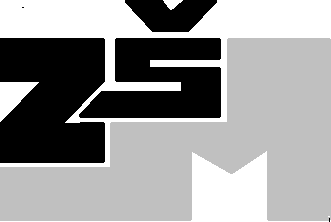 